Antrag für Leistungsabzeichen 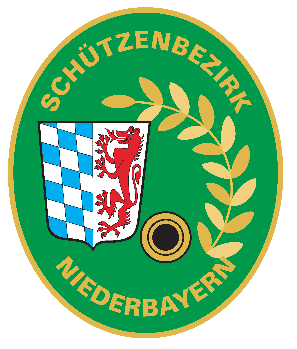 des Schützenbezirkes NiederbayernAn den Schützenbezirk NiederbayernFr. Anneliese ZehentbauerWolfsteig 65 1/284144 GeisenhausenAbsenderName:Straße:PLZ Wohnort:Schützenverein:Landesverband:Leistungsabzeichen 
Meisterabzeichen
4,50 € / 6,00 €
________________________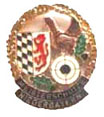 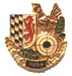 Vorname NameKlasse
Sch/Jug/Jun/D/H/Alt/SenErgebnis
DisziplinLG/LP/LG3-St./ KKn/SP/T-S
/Bog18/Bog30/VLPi/VLrev,VLGew./Aufl-LG/Aufl-LPKlein BronzeKlein Silber Klein GoldMeisterabzeichen Groß SilberMeisterabzeichen Groß GoldLeistungsabzeichen AUERHAHN
7,00 €
________________________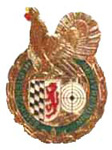 Vorname NameKlasse
Sch/Jug/Jun/D/H/Alt/SenErgebnisDisziplinLG/LP/LG3-St./ KKn/SP/T-S
/Bog18/Bog30/VLPi/VLrev,VLGew./Aufl-LG/Aufl-LPAuerhahn SilberAuerhahn GoldOrtDatumUnterschrift Sportleiter und Schützenmeister
Vereinsstempel